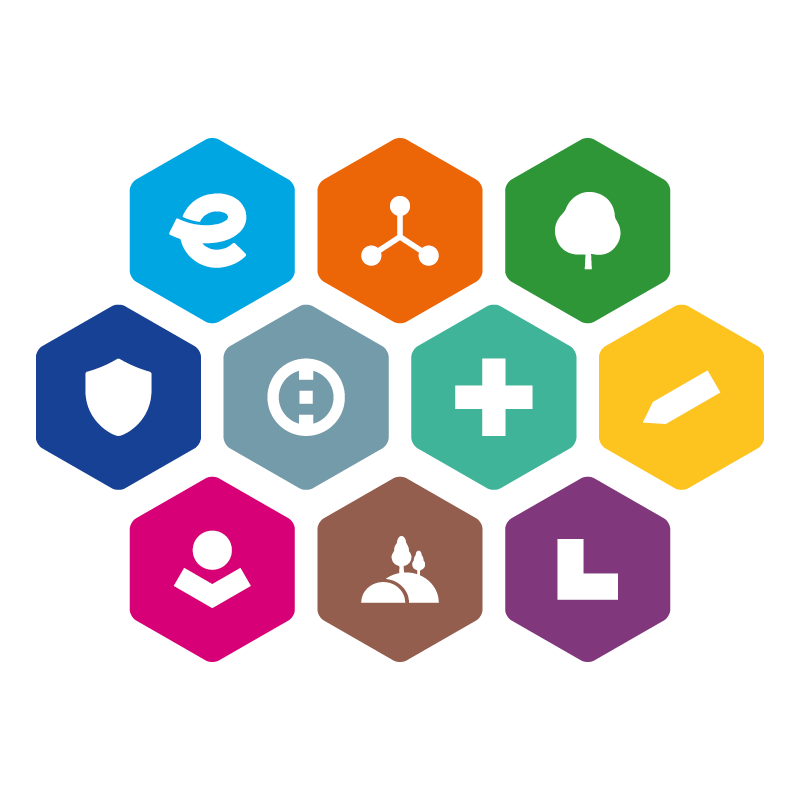 INTEGROVANÝ REGIONÁLNÍ OPERAČNÍ PROGRAM2021–2027SPECIFICKÁ PRAVIDLA PRO ŽADATELE A PŘÍJEMCEPŘÍLOHA 1METODICKÉ LISTY INDIKÁTORŮ73. VÝZVA IROP – VEŘEJNÁ PROSTRANSTVÍ –SC 5.1 (CLLD)VERZE  1Definice indikátoru Plocha zelené infrastruktury nově vybudovaná nebo významně modernizovaná pro jiné účely než přizpůsobení se změně klimatu. Modernizace odkazují na významná vylepšení stávajících zelených infrastruktur způsobilých pro podporu. Údržba je vyloučena.
Mezi příklady zelené infrastruktury patří parky bohaté na biologickou rozmanitost, propustná půdní pokrývka, zelené stěny, zelené střechy, zelené školní dvory atd. (Viz EEA 2011 v referencích).
Tento ukazatel nezahrnuje zelenou infrastrukturu podporovanou pro přizpůsobení se změně klimatu (vztahuje se na ukazatel RCO26) nebo investice do sítě Natura 2000 (vztahuje se na ukazatel RCO37).Upřesňující informaceIndikátor je povinný k výběru a naplnění pro všechny projekty.Žadatel uvede jako cílovou hodnotu část celkové plochy řešeného veřejného prostranství, která je/bude pokryta zelenou infrastrukturou (zelená anebo modrá složka) v hektarech, vyjma plochy budov zanesených v katastru nemovitostí. Příklad: Žadatel uvede rozlohu parku apod.Hodnoty jsou vykazovány jako prostý součet ploch veřejného prostranství zelené infrastruktury (zelená anebo modrá složka) v řešeném území v hektarech. Hodnota je s přesností na 3 desetinná místa. postup vykazováníVýchozí hodnota: V případě výstupových indikátorů je výchozí hodnota vždy nulová a nelze ji na žádosti o podporu vyplnit. Stejně tak i datum výchozí hodnoty není ze strany žadatele editovatelné a bude doplněno automaticky jako datum podání žádosti o podporu.Cílová hodnota: Plánovaná plocha řešeného území pokrytá zelenou infrastrukturou (zelená anebo modrá složka) v hektarech, kterou se žadatel zavazuje podpořit. Žadatel v podkladech pro hodnocení uvede způsob výpočtu tak, aby jeho výsledek odpovídal cílové hodnotě a bylo možné ho ověřit. Tuto hodnotu se příjemce zavazuje naplnit k datu ukončení realizace projektu a od tohoto okamžiku udržet až do konce udržitelnosti projektu. Datum cílové hodnoty: Žadatel v žádosti o podporu stanovuje jako datum ukončení realizace projektu. Datum se považuje za Rozhodné datum pro naplnění indikátoru a jsou k němu vztahovány další postupy v době udržitelnosti. Datum je nutné při případném prodloužení realizace projektu udržovat aktuální, tj. v souladu s výše uvedeným. Dosažená hodnota: Skutečná plocha podpořeného území pokrytá zelenou infrastrukturou (zelená anebo modrá složka) v hektarech. Hodnotu je nutné poprvé vykázat nejpozději k Rozhodnému datu, tedy v Závěrečné zprávě o realizaci projektu k datu ukončení realizace projektu.Dosažená hodnota vykazovaná po Rozhodném datu se již váže k prokázání udržování výstupu projektu a je vykazována ve Zprávách o udržitelnosti projektu pouze v případě změny výše dosažené hodnoty, a to včetně popisu, kdy a proč ke změně došlo.Způsob doložení dosažené hodnoty indikátoruJe nutné doložit relevantní uvedené dokumenty. Pokud v době udržitelnosti dojde ke změnám, bude v nejbližší následující Zprávě o udržitelnosti projektu vykázána aktualizovaná dosažená hodnota, včetně data, od kterého platí. Zároveň budou opětovně dodány materiály pro její ověření.TOLERANCE DOSAŽENÍ a udržení indikátoru Není stanoveno žádné toleranční pásmo, pokud není dosažena cílová hodnota, bude postupováno podle Podmínek Právního aktu / Rozhodnutí. Překročení stanovené cílové hodnoty není sankcionováno.Pokud se během realizace projektu objeví skutečnosti, které povedou k nenaplnění cílové hodnoty indikátoru, je možné ze strany příjemce iniciovat změnové řízení, kde příjemce zdůvodní nutnost změny cílové hodnoty indikátoru a navrhne úpravy projektu, které poměrově zohlední změnu hodnoty, například snížením přímých výdajů projektu vážících se na daný výstup. V takovém případě bude možné tuto žádost posoudit, a rozhodnout, zda lze cílovou hodnotu snížit. Když tak příjemce neučiní, zůstává cílová hodnota platná v nezměněné výši, a pokud bude vykázaná dosažená hodnota k Rozhodnému datu nižší než hodnota cílová, bude postupováno dle Podmínek Právního aktu / Rozhodnutí, které stanoví konkrétní výši a typ sankce aplikované při nenaplnění cílové hodnoty indikátoru.V době udržitelnosti již nelze cílovou hodnotu upravit a zůstává zafixovaná ve výši platné k datu skutečného ukončení realizace projektu. Pokud bude v období udržitelnosti (po Rozhodném datu) vykázaná dosažená hodnota nižší než hodnota cílová, bude postupováno dle Podmínek Právního aktu / Rozhodnutí, které stanoví konkrétní výši a typ sankce aplikované při neudržení cílové hodnoty indikátoru, a to poměrově, vztaženo k délce období udržitelnosti, době neplnění a výši neplnění.Definice indikátoru Plocha nově vybudovaného nebo významně modernizovaného veřejného prostranství. Modernizace odkazují na významná vylepšení stávajících infrastruktur způsobilých k podpoře. Upřesňující informaceIndikátor je povinný k výběru a naplnění pro všechny projekty. Žadatel uvede jako cílovou hodnotu plochu veřejného prostranství v řešeném území v hektarech, vyjma plochy budov zanesených v katastru nemovitostí, tedy včetně plochy vykazované v indikátoru 444 001 – Zelená infrastruktura podpořená pro jiné účely než přizpůsobování se změnám klimatu.Příklad: Žadatel uvede rozlohu náměstí, parku apod.Hodnoty jsou vykazovány jako prostý součet ploch veřejného prostranství v řešeném území v hektarech. Hodnota je s přesností na 3 desetinná místa. postup vykazováníVýchozí hodnota: V případě výstupových indikátorů je výchozí hodnota vždy nulová a nelze ji na žádosti o podporu vyplnit. Stejně tak i datum výchozí hodnoty není ze strany žadatele editovatelné a bude doplněno automaticky jako datum podání žádosti o podporu.Cílová hodnota: Plánovaná rozloha řešeného území v hektarech, které se žadatel zavazuje podpořit. Žadatel v podkladech pro hodnocení uvede způsob výpočtu tak, aby jeho výsledek odpovídal cílové hodnotě a bylo možné ho ověřit. Tuto hodnotu se příjemce zavazuje naplnit k datu ukončení realizace projektu a od tohoto okamžiku udržet až do konce udržitelnosti projektu. Datum cílové hodnoty: Žadatel v žádosti o podporu stanovuje jako datum ukončení realizace projektu. Datum se považuje za Rozhodné datum pro naplnění indikátoru a jsou k němu vztahovány další postupy v době udržitelnosti. Datum je nutné při případném prodloužení realizace projektu udržovat aktuální, tj. v souladu s výše uvedeným. Dosažená hodnota: Skutečná rozloha řešeného území v hektarech. Hodnotu je nutné poprvé vykázat nejpozději k Rozhodnému datu, tedy v Závěrečné zprávě o realizaci projektu k datu ukončení realizace projektu.Dosažená hodnota vykazovaná po Rozhodném datu se již váže k prokázání udržování výstupu projektu a je vykazována ve Zprávách o udržitelnosti projektu pouze v případě změny výše dosažené hodnoty, a to včetně popisu, kdy a proč ke změně došlo.Způsob doložení dosažené hodnoty indikátoruJe nutné doložit relevantní uvedené dokumenty. Pokud v době udržitelnosti dojde ke změnám, bude v nejbližší následující Zprávě o udržitelnosti projektu vykázána aktualizovaná dosažená hodnota, včetně data, od kterého platí. Zároveň budou opětovně dodány materiály pro její ověření.TOLERANCE DOSAŽENÍ a udržení indikátoru Není stanoveno žádné toleranční pásmo, pokud není dosažena cílová hodnota, bude postupováno podle Podmínek Právního aktu / Rozhodnutí. Překročení stanovené cílové hodnoty není sankcionováno.Pokud se během realizace projektu objeví skutečnosti, které povedou k nenaplnění cílové hodnoty indikátoru, je možné ze strany příjemce iniciovat změnové řízení, kde příjemce zdůvodní nutnost změny cílové hodnoty indikátoru a navrhne úpravy projektu, které poměrově zohlední změnu hodnoty, například snížením přímých výdajů projektu vážících se na daný výstup. V takovém případě bude možné tuto žádost posoudit, a rozhodnout, zda lze cílovou hodnotu snížit. Když tak příjemce neučiní, zůstává cílová hodnota platná v nezměněné výši, a pokud bude vykázaná dosažená hodnota k Rozhodnému datu nižší než hodnota cílová, bude postupováno dle Podmínek Právního aktu / Rozhodnutí, které stanoví konkrétní výši a typ sankce aplikované při nenaplnění cílové hodnoty indikátoru.V době udržitelnosti již nelze cílovou hodnotu upravit a zůstává zafixovaná ve výši platné k datu skutečného ukončení realizace projektu. Pokud bude v období udržitelnosti (po Rozhodném datu) vykázaná dosažená hodnota nižší než hodnota cílová, bude postupováno dle Podmínek Právního aktu / Rozhodnutí, které stanoví konkrétní výši a typ sankce aplikované při neudržení cílové hodnoty indikátoru, a to poměrově, vztaženo k délce období udržitelnosti, době neplnění a výši neplnění.Definice indikátoru Indikátor měří instalovaný objem retenčních nádrží pro využití dešťové vody v prostoru, kde dochází k revitalizaci veřejného prostranství.Upřesňující informaceIndikátor je povinný k výběru a naplnění pro projekty výzvy, ve kterých dochází k obnově stávajících či vytvoření nových nádrží pro retenci a využití dešťové vody.Hodnoty jsou vykazovány v metrech krychlových (m3) celkového užitelného objemu všech instalovaných nádrží. Hodnota je vykazována s přesností na 3 desetinná místa.postup vykazováníVýchozí hodnota: Objem instalovaných nádrží v řešeném území. V případě, kdy v daném území před realizací projektu žádné nádrže nefigurují, je hodnota 0. Jako datum výchozí hodnoty příjemce uvede datum podání žádosti o podporu.Cílová hodnota: Plánovaný objem (m3) instalovaných nádrží v řešeném území, které se žadatel zavazuje podpořit (tedy buď obnovit, či vybudovat). Žadatel v podkladech pro hodnocení uvede způsob výpočtu tak, aby jeho výsledek odpovídal cílové hodnotě a bylo možné ho ověřit. Tuto hodnotu se příjemce zavazuje naplnit k datu ukončení realizace projektu a od tohoto okamžiku udržet až do konce udržitelnosti projektu. Datum cílové hodnoty: Žadatel v žádosti o podporu stanovuje jako datum ukončení realizace projektu. Datum se považuje za Rozhodné datum pro naplnění indikátoru a jsou k němu vztahovány další postupy v době udržitelnosti.Datum je nutné při případném prodloužení realizace projektu udržovat aktuální, tj. v souladu s výše uvedeným. Dosažená hodnota: Skutečný objem (m3) instalovaných nádrží v řešeném území, které byly projektem podpořeny. Hodnotu je nutné poprvé vykázat nejpozději k Rozhodnému datu, tedy v Závěrečné zprávě o realizaci projektu k datu ukončení realizace projektu.Dosažená hodnota vykazovaná po Rozhodném datu se již váže k prokázání udržování výstupu projektu a je vykazována ve Zprávách o udržitelnosti projektu pouze v případě změny výše dosažené hodnoty, a to včetně popisu, kdy a proč ke změně došlo.Způsob doložení dosažené hodnoty indikátoruJe nutné doložit relevantní uvedené dokumenty. Pokud v době udržitelnosti dojde ke změnám, bude v nejbližší následující Zprávě o udržitelnosti projektu vykázána aktualizovaná dosažená hodnota, včetně data, od kterého platí. Zároveň budou opětovně dodány materiály pro její ověření.TOLERANCE DOSAŽENÍ a udržení indikátoru Toleranční pásmo činí minus 10 % cílové hodnoty indikátoru. Toto pásmo je pevně navázáno na cílovou hodnotu naplňovanou k Rozhodnému datu, ale platí tedy i pro období udržitelnosti po Rozhodném datu. Překročení stanovené cílové hodnoty není sankcionováno.Pokud se během realizace projektu objeví skutečnosti, které povedou k nenaplnění cílové hodnoty indikátoru ve stanovené toleranci, je možné ze strany příjemce iniciovat změnové řízení, kde příjemce zdůvodní nutnost změny cílové hodnoty indikátoru a navrhne úpravy projektu, které poměrově zohlední změnu hodnoty, například snížením přímých výdajů projektu vážících se na daný výstup. V takovém případě bude možné tuto žádost posoudit a rozhodnout, zda lze cílovou hodnotu snížit. Když tak příjemce neučiní, zůstává cílová hodnota platná v nezměněné výši, a pokud bude vykázaná dosažená hodnota k Rozhodnému datu pod stanovenou tolerancí, bude postupováno dle Podmínek Právního aktu / Rozhodnutí, které stanoví konkrétní výši a typ sankce aplikované při nenaplnění cílové hodnoty indikátoru.V době udržitelnosti již nelze cílovou hodnotu upravit a zůstává zafixovaná ve výši platné k datu skutečného ukončení realizace projektu. Pokud bude v období udržitelnosti (po Rozhodném datu) vykázaná dosažená hodnota pod stanovenou tolerancí, bude postupováno dle Podmínek Právního aktu / Rozhodnutí, které stanoví konkrétní výši a typ sankce aplikované při neudržení cílové hodnoty indikátoru, a to poměrově, vztaženo k délce období udržitelnosti, době neplnění a výši neplnění.Definice indikátoru Odhadovaná populace žijící v okruhu 2 km od veřejné zelené infrastruktury vybudované nebo výrazně modernizované v městských oblastech a podporovaná projekty (viz studie EK 2012 v referencích).Upřesňující informaceIndikátor je povinný k výběru a naplnění pro všechny projekty výzvy.Žadatel si vybere metodu, kterou použije pro výpočet počtu obyvatel, kteří žijí v okruhu 2 km od řešeného území. Jako alternativní možnost v případech, kdy žadatel nedisponuje potřebnými údaji, je možné použít následující postup:Žadatel uvede jako cílovou hodnotu počet obyvatel jedné nebo více ZSJ (ZSJ = základní sídelní jednotka), které obklopují řešené území, či k němu přiléhají (tj. mají společnou hranici). V případě obcí s menší výměrou, než je 1300 ha, je pro zjednodušení započítán celkový počet obyvatel (tedy obyvatelé všech ZSJ v dané obci). Tyto hodnoty jsou čerpány z přílohy č. 8 Krycí list indikátoru 444 011, kde příjemce zaškrtne vybrané ZSJ a vypočtenou hodnotu počtu obyvatel použije jako cílovou hodnotu indikátoru. Vzhledem k tomu, že Základní sídelní jednotka tvoří nepříliš známou územní statistickou jednotku, vytvořil ŘO IROP pro zjednodušení orientace na Geoportálu Českého úřadu zeměměřického a katastrálního mapový poklad, který je do 25. 11. 2025 dostupný na následujícím odkazu:https://ags.cuzk.cz/geoprohlizec/?id=dd198663b00f41baa06193b058856515_666Na uvedeném odkazu jsou na mapě ČR vybrány vrstvy administrativních hranic (ORP, obec a ZSJ), které po kliknutí zobrazí doplňující informace: Pro zobrazení ZSJ je nutné mapu dostatečně přiblížit. Hranice ZSJ jsou zobrazeny přerušovanou čarou. Po vyhledání řešeného území a potřebné ZSJ se kliknutím do její plochy otevře box s informacemi o ZSJ, včetně KÓDu ZSJ, který lze použít pro výběr ZSJ v příloze č. 8 Krycí list indikátoru 444 011.Hodnoty jsou vykazovány jako prostý počet obyvatel dle výše uvedeného výpočtu. Hodnota je vykazována s přesností na celé jednotky.postup vykazováníVýchozí hodnota: Vždy nulová. Jako datum výchozí hodnoty příjemce uvede datum podání žádosti o podporu.Cílová hodnota: Počet obyvatel žijících v okruhu 2 km od veřejné zelené infrastruktury, kterou se žadatel zavazuje podpořit. Žadatel v podkladech pro hodnocení uvede způsob výpočtu tak, aby jeho výsledek odpovídal cílové hodnotě a bylo možné ho ověřit. Tuto hodnotu se příjemce zavazuje naplnit k datu ukončení realizace projektu a od tohoto okamžiku udržet až do konce udržitelnosti projektu. Datum cílové hodnoty: Žadatel v žádosti o podporu stanovuje jako datum ukončení realizace projektu. Datum se považuje za Rozhodné datum pro naplnění indikátoru a jsou k němu vztahovány další postupy v době udržitelnosti. Datum je nutné při případném prodloužení realizace projektu udržovat aktuální, tj. v souladu s výše uvedeným. Po ukončení realizace projektu již příjemce orientační datum cílové hodnoty neupravuje.Dosažená hodnota: Skutečný počet obyvatel žijících v okruhu 2 km od podpořené veřejné zelené infrastruktury. Hodnotu je nutné poprvé vykázat nejpozději k Rozhodnému datu, tedy v Závěrečné zprávě o realizaci projektu k datu ukončení realizace projektu. Způsob výpočtu dosažené hodnoty indikátoru proběhne stejnou metodou jako stanovení výše cílové hodnoty indikátoru. V případech, kdy je cílová hodnota stanovena výpočtově (tj. na základě přílohy č. 8), bude i dosažená hodnota stanovena touto metodou a bude se jí vždy rovnat. V případech, kdy žadatel/příjemce přistoupil k výpočtu na základě vlastní metody, musí použít totožný způsob i pro výpočet dosažené hodnoty a vykázat ji. Dosažená hodnota vykazovaná po Rozhodném datu se již váže k prokázání udržování výstupu projektu a je vykazována ve Zprávách o udržitelnosti projektu pouze v případě zásadní změny výše dosažené hodnoty (běžná fluktuace do 10 % nezakládá povinnost hodnotu přepočítat a znovu vykázat), a to včetně popisu, kdy a proč ke změně došlo.Způsob doložení dosažené hodnoty indikátoruJe nutné doložit relevantní uvedené dokumenty. Pokud v době udržitelnosti dojde ke změnám, bude v nejbližší následující Zprávě o udržitelnosti projektu vykázána aktualizovaná dosažená hodnota, včetně data, od kterého platí. Zároveň budou opětovně dodány materiály pro její ověření.TOLERANCE DOSAŽENÍ a udržení indikátoru Toleranční pásmo činí minus 30 % cílové hodnoty indikátoru. Toto pásmo je pevně navázáno na cílovou hodnotu naplňovanou k Rozhodnému datu, ale platí tedy i pro období udržitelnosti po Rozhodném datu. Překročení stanovené cílové hodnoty není sankcionováno.Pokud se během realizace projektu objeví skutečnosti, které povedou k nenaplnění cílové hodnoty indikátoru ve stanovené toleranci, je možné ze strany příjemce iniciovat změnové řízení, kde příjemce zdůvodní nutnost změny cílové hodnoty indikátoru a navrhne úpravy projektu, které poměrově zohlední změnu hodnoty, například snížením přímých výdajů projektu vážících se na daný výstup. V takovém případě bude možné tuto žádost posoudit a rozhodnout, zda lze cílovou hodnotu snížit. Když tak příjemce neučiní, zůstává cílová hodnota platná v nezměněné výši, a pokud bude vykázaná dosažená hodnota k Rozhodnému datu pod stanovenou tolerancí, bude postupováno dle Podmínek Právního aktu / Rozhodnutí, které stanoví konkrétní výši a typ sankce aplikované při nenaplnění cílové hodnoty indikátoru.V době udržitelnosti již nelze cílovou hodnotu upravit a zůstává zafixovaná ve výši platné k datu skutečného ukončení realizace projektu. Pokud bude v období udržitelnosti (po Rozhodném datu) vykázaná dosažená hodnota pod stanovenou tolerancí, bude postupováno dle Podmínek Právního aktu / Rozhodnutí, které stanoví konkrétní výši a typ sankce aplikované při neudržení cílové hodnoty indikátoru, a to poměrově, vztaženo k délce období udržitelnosti, době neplnění a výši neplnění.Vazební matice:METODICKÝ LIST INDIKÁTORUMETODICKÝ LIST INDIKÁTORUMETODICKÝ LIST INDIKÁTORUKód a název444 001 - Zelená infrastruktura podpořená pro jiné účely než přizpůsobování se změnám klimatu444 001 - Zelená infrastruktura podpořená pro jiné účely než přizpůsobování se změnám klimatuSpecifický cíl programuMěrná jednotkaTyp indikátoruIROP 5.1hektaryvýstupV Závěrečné zprávě o realizaci projektu:Fotodokumentace Doklad o předání a převzetí dílaKolaudační souhlas nebo kolaudační rozhodnutí nebo rozhodnutí o povolení zkušebního provozu nebo rozhodnutí o povolení k předčasnému užívání stavbyV 1. Zprávě o udržitelnosti projektu: Indikátor je dokládán vždy v Závěrečné zprávě o realizaci, 1. ZoU nemá žádné pevně stanovené materiályMETODICKÝ LIST INDIKÁTORUMETODICKÝ LIST INDIKÁTORUMETODICKÝ LIST INDIKÁTORUKód a název444 101 -    Plocha podpořeného veřejného prostranství444 101 -    Plocha podpořeného veřejného prostranstvíSpecifický cíl programuMěrná jednotkaTyp indikátoruIROP 5.1hektaryvýstupV Závěrečné zprávě o realizaci projektu:Fotodokumentace Doklad o předání a převzetí dílaKolaudační souhlas nebo kolaudační rozhodnutí nebo rozhodnutí o povolení zkušebního provozu nebo rozhodnutí o povolení k předčasnému užívání stavbyV 1. Zprávě o udržitelnosti projektu: Indikátor je dokládán vždy v Závěrečné zprávě o realizaci, 1. ZoU nemá žádné pevně stanovené materiályMETODICKÝ LIST INDIKÁTORUMETODICKÝ LIST INDIKÁTORUMETODICKÝ LIST INDIKÁTORUKód a název426 001 - Objem retenčních nádrží pro využití srážkové vody426 001 - Objem retenčních nádrží pro využití srážkové vodySpecifický cíl programuMěrná jednotkaTyp indikátoruIROP 5.1m3výsledekV Závěrečné zprávě o realizaci projektu:Fotodokumentace Doklad o předání a převzetí dílaKolaudační souhlas nebo kolaudační rozhodnutí nebo rozhodnutí o povolení zkušebního provozu nebo rozhodnutí o povolení k předčasnému užívání stavbyV 1. Zprávě o udržitelnosti projektu: Indikátor je dokládán vždy v Závěrečné zprávě o realizaci, 1. ZoU nemá žádné pevně stanovené materiályMETODICKÝ LIST INDIKÁTORUMETODICKÝ LIST INDIKÁTORUMETODICKÝ LIST INDIKÁTORUKód a název444 011 - Počet obyvatel, kteří mají přístup k nové nebo modernizované zelené infrastruktuře444 011 - Počet obyvatel, kteří mají přístup k nové nebo modernizované zelené infrastruktuřeSpecifický cíl programuMěrná jednotkaTyp indikátoruIROP 5.1osobyvýsledekV Závěrečné zprávě o realizaci projektu:Fotodokumentace Krycí list výpočtuDoklad o předání a převzetí dílaKolaudační souhlas nebo kolaudační rozhodnutí nebo rozhodnutí o povolení zkušebního provozu nebo rozhodnutí o povolení k předčasnému užívání stavbyV 1. Zprávě o udržitelnosti projektu: V případě, kdy fluktuace počtu obyvatel překročí 10 % a příjemce nezvolil metodu dokládání krycím listem, doloží příjemce znovu vlastní výpočet. Označení a popis aktivityMožnost kombinace s jinými aktivitami výzvyPovinnost vybrat indikátor v dané aktivitěPovinné indikátory k výběru v příslušné aktivitěPovinný k naplněníRevitalizace veřejných prostranství měst a obcíNeAno444 001 - Zelená infrastruktura podpořená pro jiné účely než přizpůsobování se změnám klimatuAnoRevitalizace veřejných prostranství měst a obcíNeAno444 101 - Plocha podpořeného veřejného prostranstvíAnoRevitalizace veřejných prostranství měst a obcíNeAno, v případě, že dochází k budování či obnově retenční či akumulační nádrže426 001 - Objem retenčních nádrží pro využití srážkové vodyAnoRevitalizace veřejných prostranství měst a obcíNeAno444 011 - Počet obyvatel, kteří mají přístup k nové nebo modernizované zelené infrastruktuřeAno